第7回中国地区小学生インドアソフトテニス　　　　　　　　　　選手権大会（団体戦）【結果】・男子の部1位：山口県A2位：広島県A3位：岡山県A 3位：島根県A・女子の部1位：島根県A 2位：岡山県A3位：広島県A3位：山口県A【男子入賞チーム】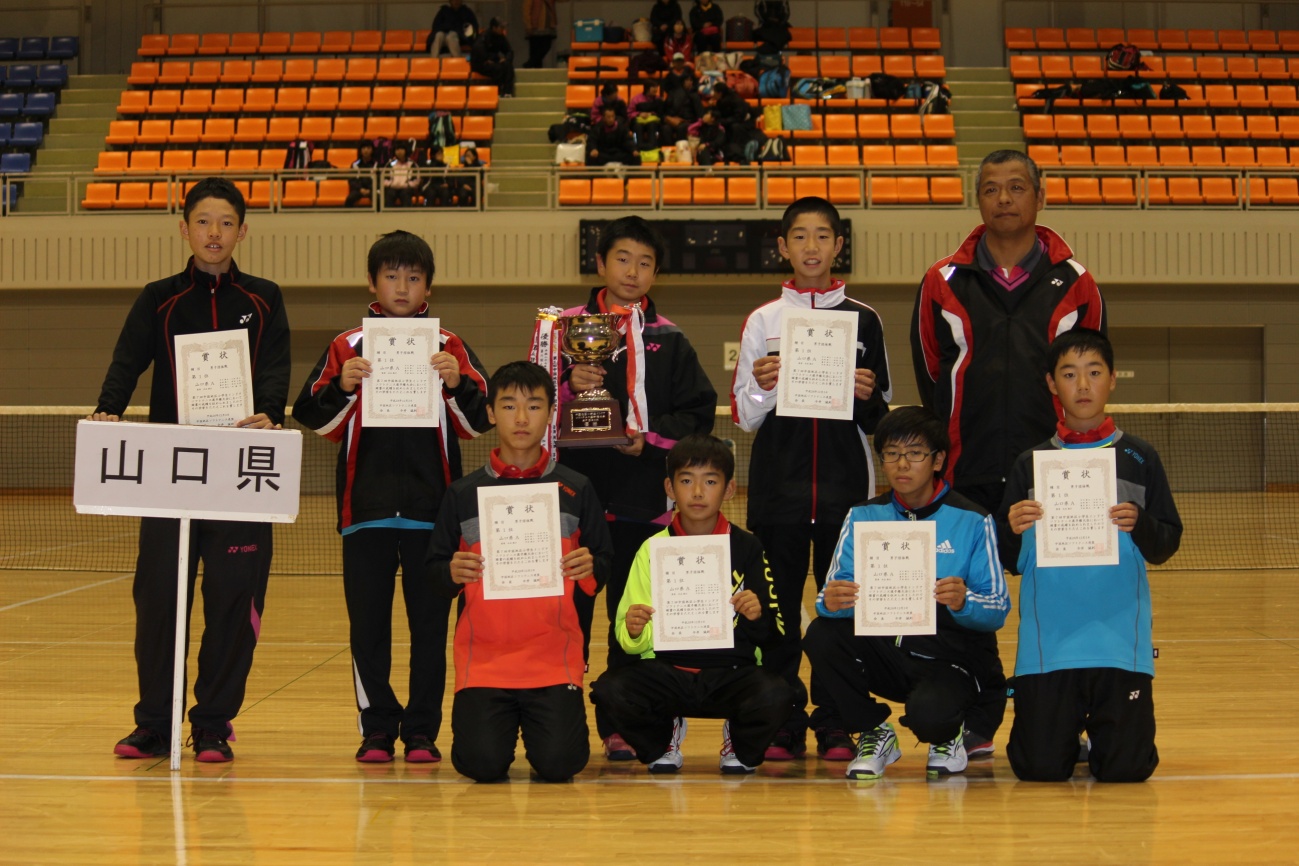 第1位：山口県A　　監督：水本隆行選手：中川雄太、小松隼士、尾崎雄一、西村公佑、藤井春人、西本光希、平林潤也、加藤 迅　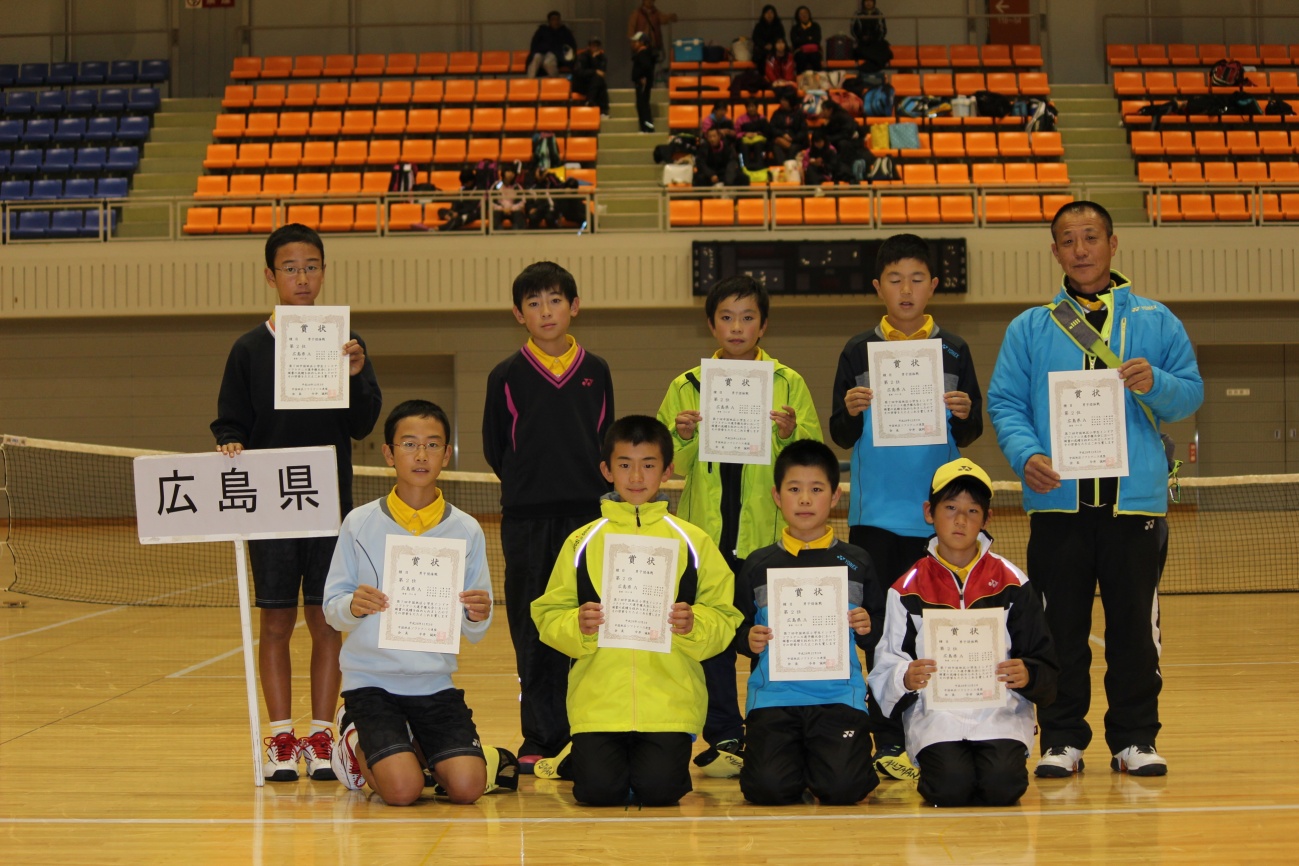 第2位：広島県Ａ　監督：川口 淳選手：平川史恩、工藤祐輝、渡部峻史、島谷楽空、榎 虎太郎、榎 竜太郎、朝迫優哉、板舛慶大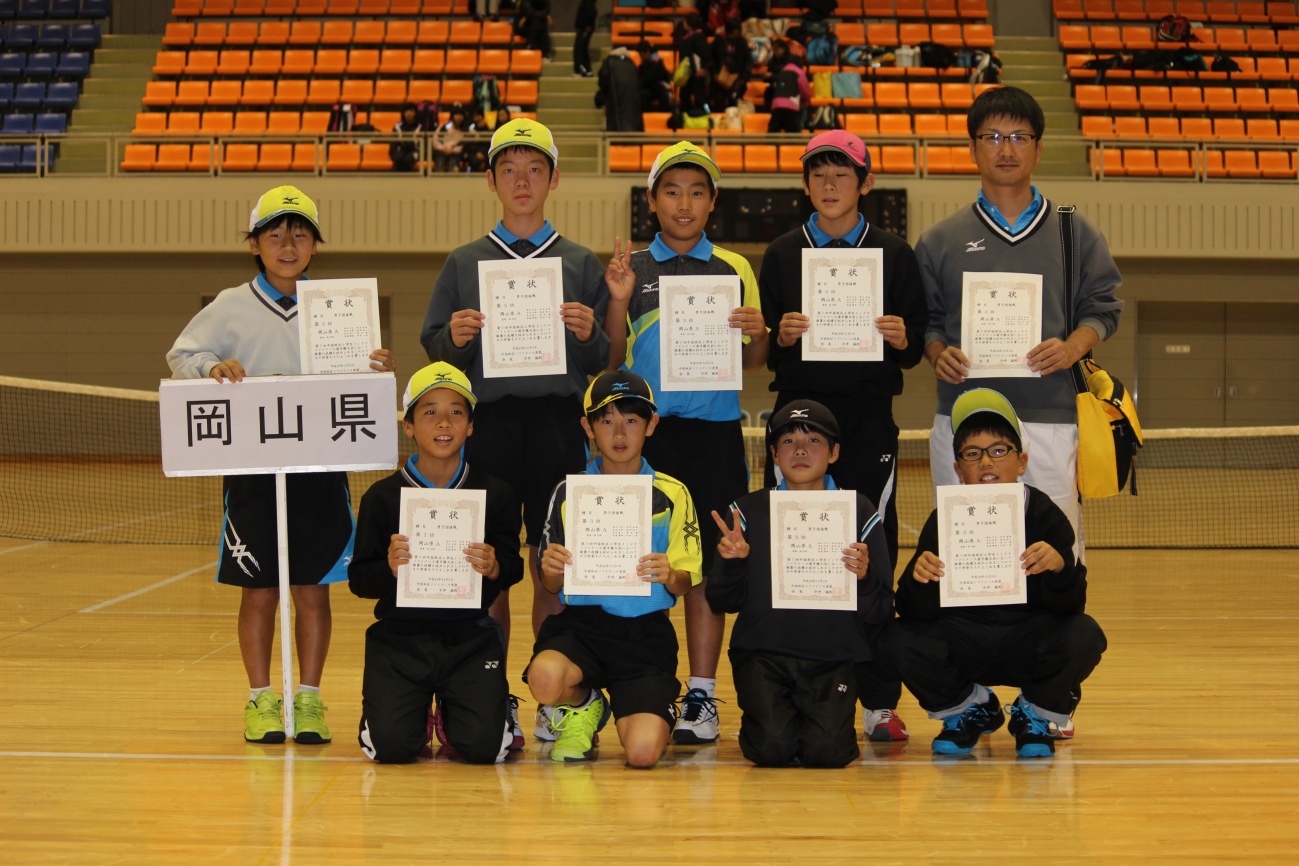 第3位：岡山県Ａ　監督：林 史朗 選手：奥田叶汰、坪井裕希、井田歩夢、安田青空、高木皆人、妹尾駿、渡邊舞緒、中村一希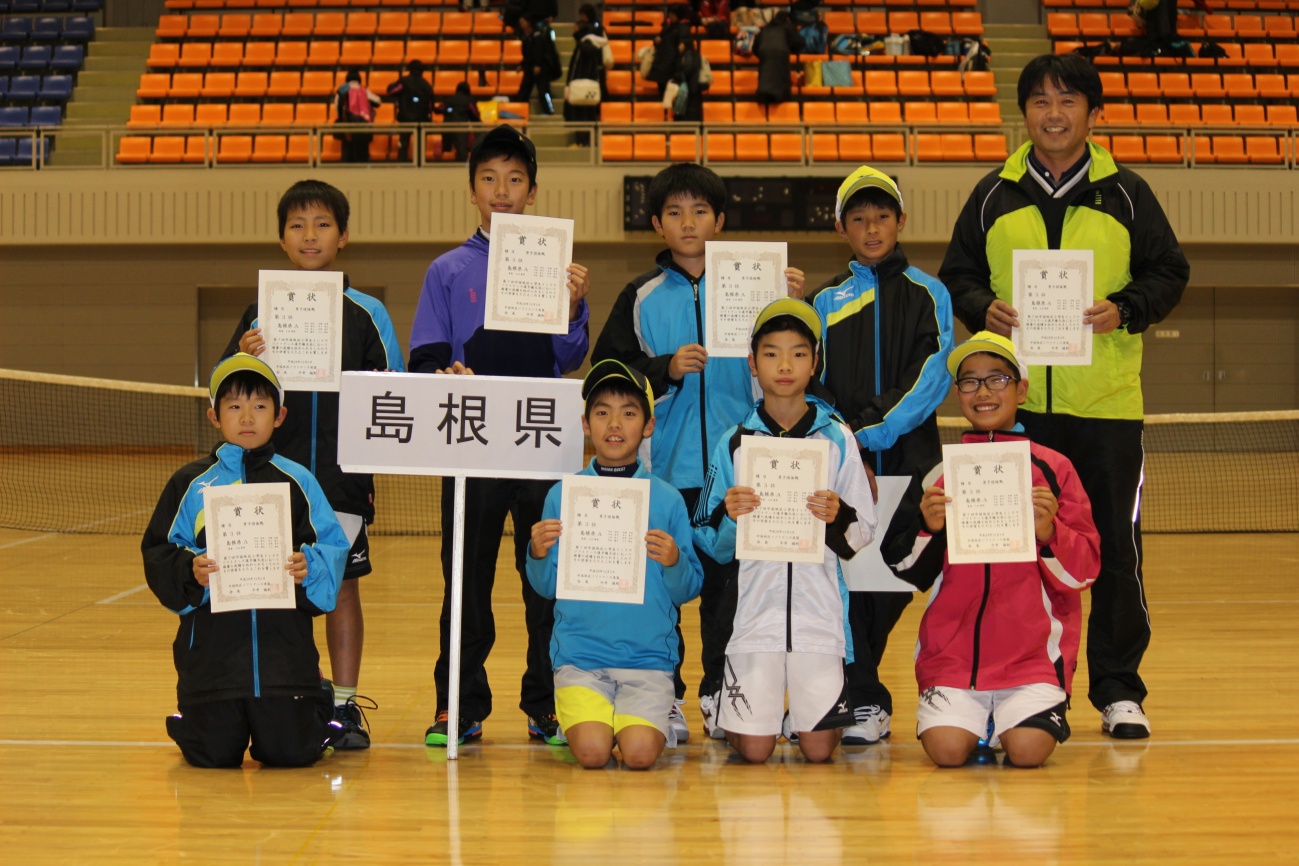 第3位：島根県Ａ　監督：上田康典 選手：津田宙紀、永瀬光琉、中村陸門、井上寛大、小林悠人、岩崎遥平、平佐優吏、三上颯汰【女子入賞チーム】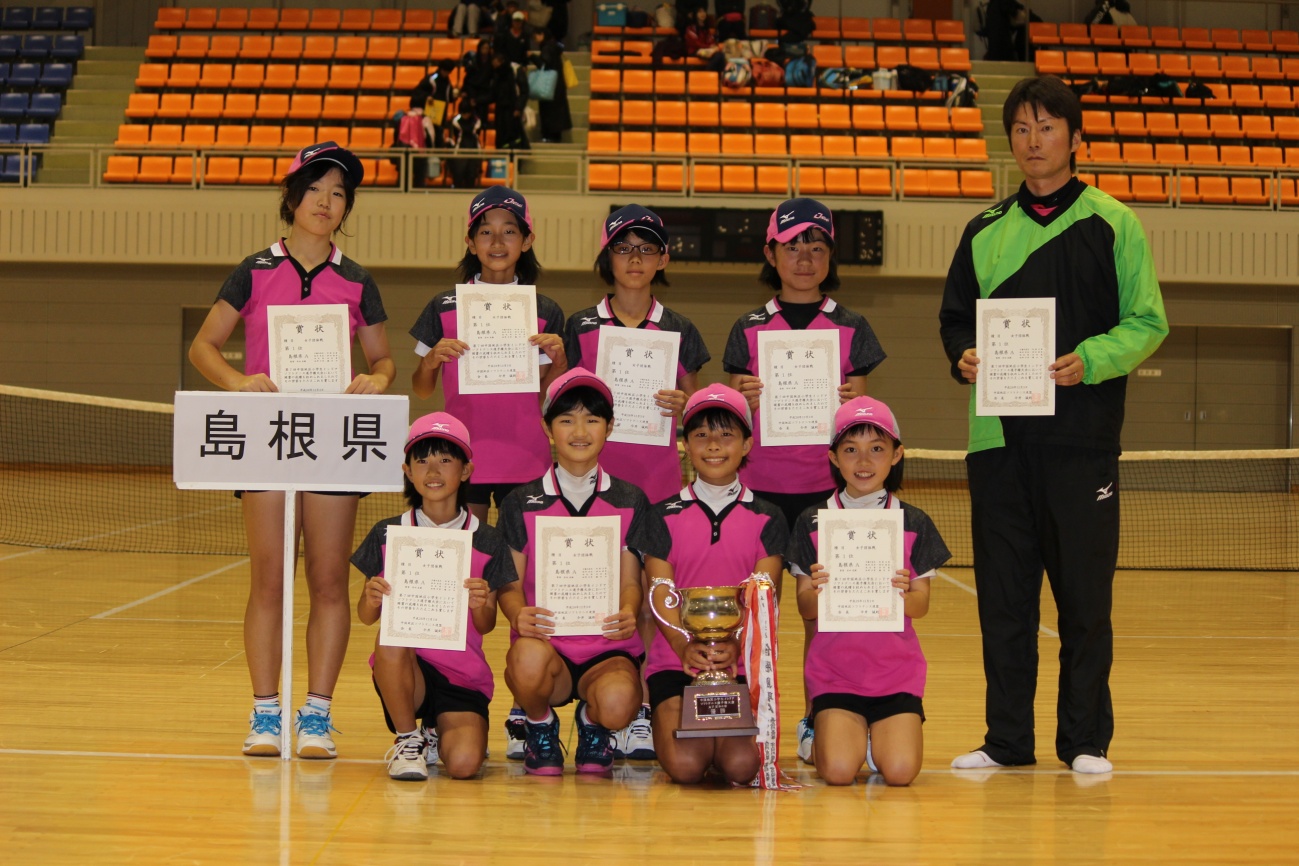 第1位：島根県A　監督：安田直樹選手：古藤向菜花、松浦圭希、板垣茉佑、神田桜菜、高尾 萌、余村 藍、初野沙季、鎌田 和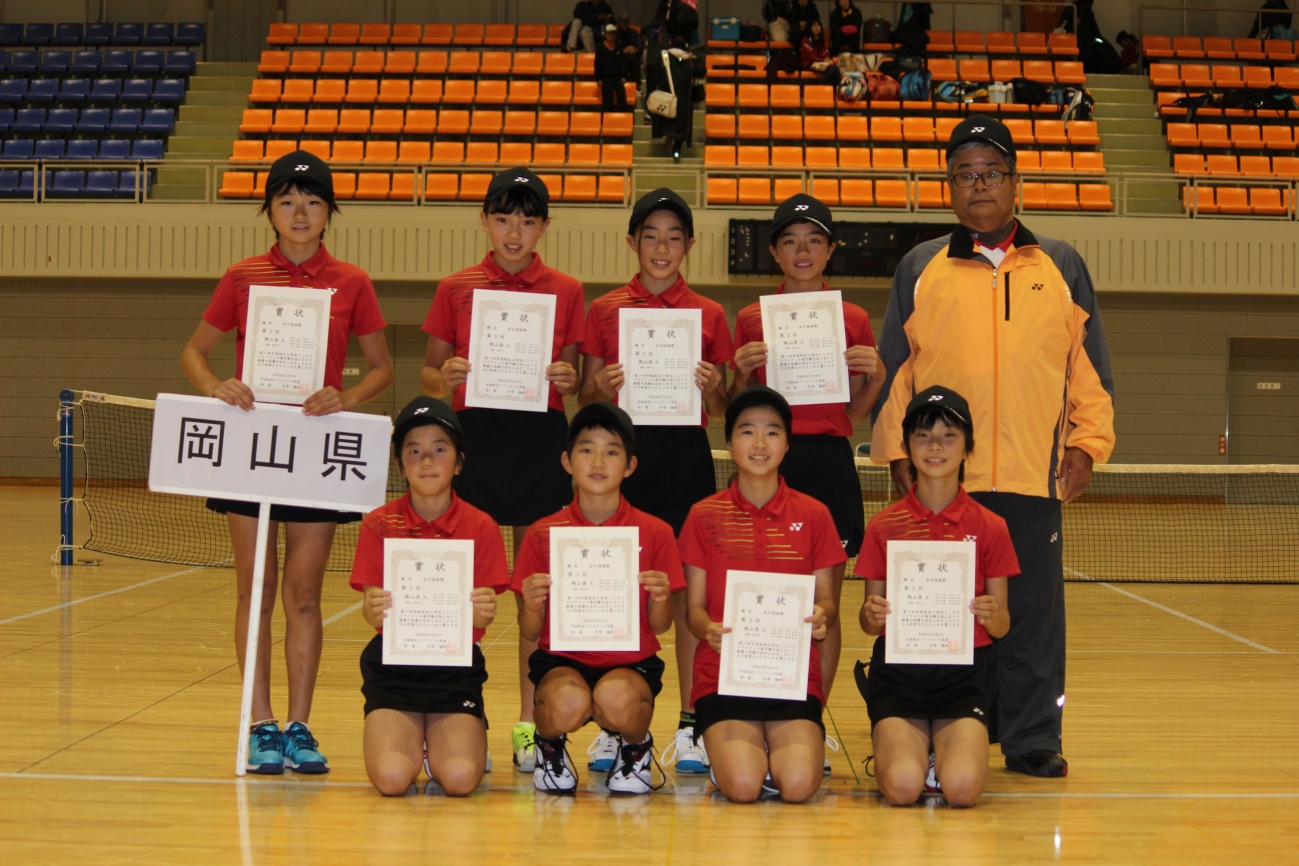 第2位：岡山県Ａ　監督：西原 浩選手：森谷心葉、宮本一沙、西村紀咲、越宗紗來、国原光希、細木晴加、水川愛結、板野那美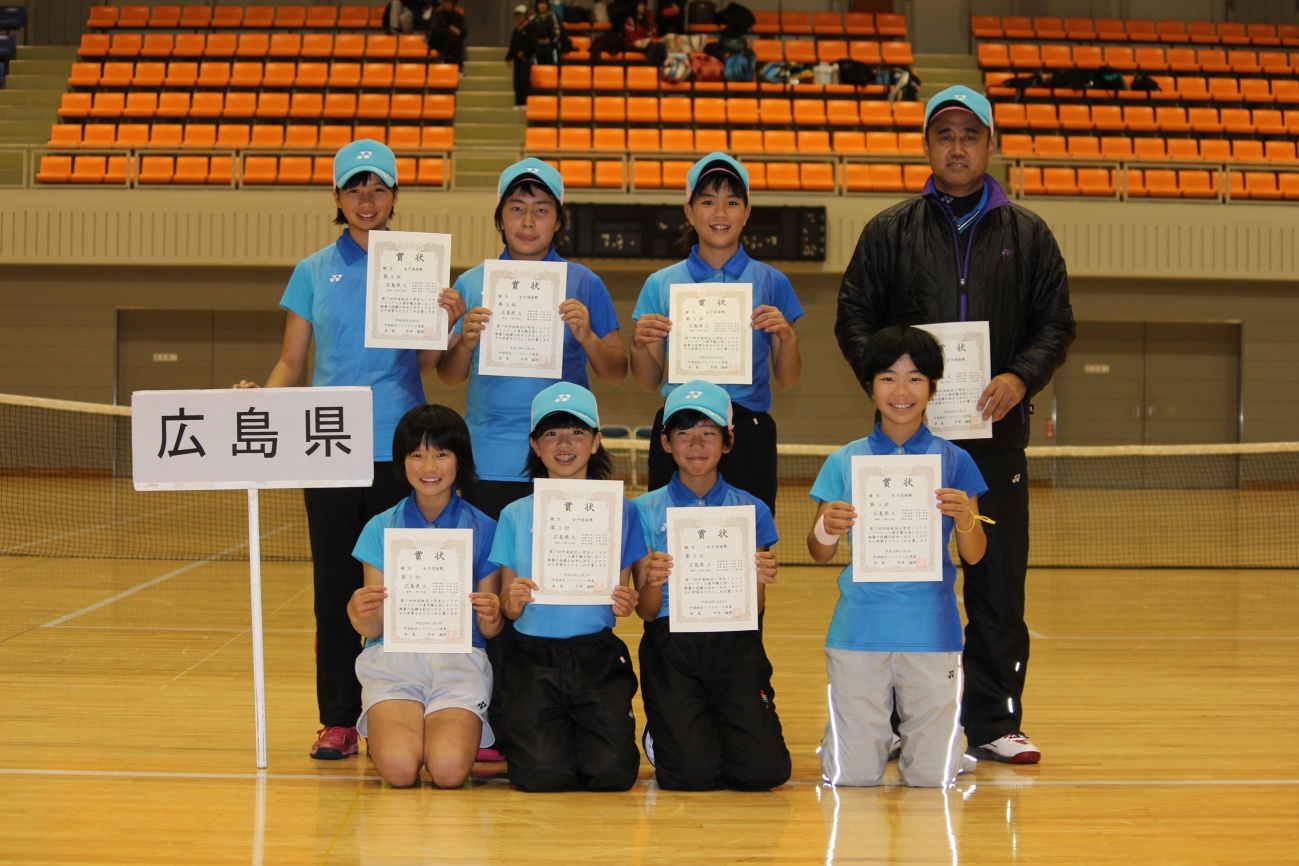 第3位：広島県Ａ　監督：小野川昭彦選手：柴田帆乃果、山出真由、佐藤美希、松浦菜華、西原愛里、大森千聖、樽村妹穏、三戸森奈緒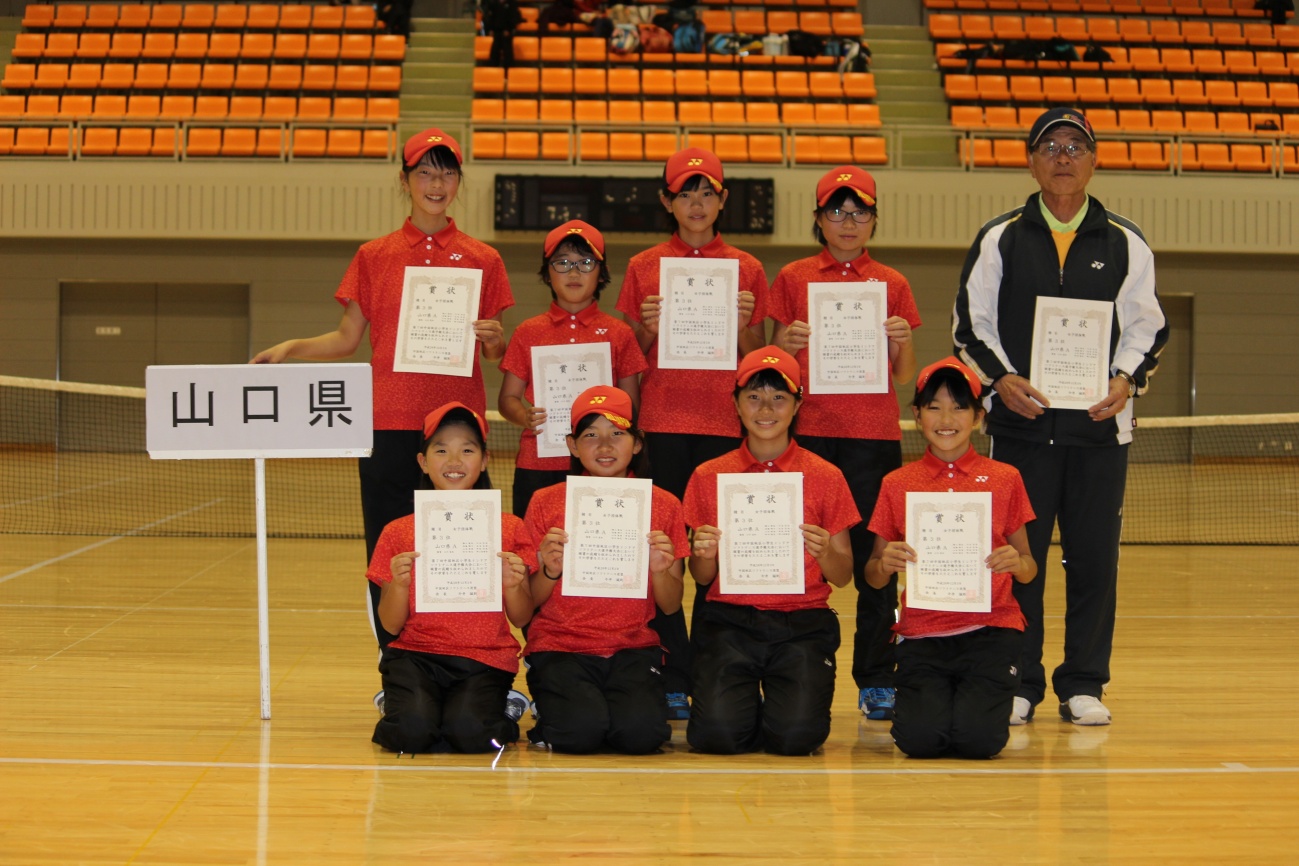 第3位：山口県Ａ　監督：小川良和選手：横山愛佳、川本里莉、高橋瑚子、光永花漣、山本梨湖、津枝好奏、松田絢花、野上莉緒奈